中華民國工商協進會第258次公亮紀念講座「2050年淨零排放目標的挑戰與機會」氣候變遷加劇極端災害風險，不僅對環境造成破壞，也威脅人類的經濟活動。為減緩氣候變遷威脅，全球已凝聚淨零碳轉型共識：主要經濟體陸續承諾2050年實現淨零排放目標。企業即將面對來自國內外淨零排放目標的壓力，例如碳邊境調整機制(CBAM)可能成為國際貿易新門檻、100%使用再生能源倡議(RE100)可能成為未來加入產業供應鏈之必要條件，ESG實踐逐漸成為檢視現代企業之新趨勢。台灣是出口導向型經濟體，亦是國際供應鏈重要的一環，高度氣候風險不利國際貿易競爭力。氣候變遷的負面影響造成企業受到來自各界的壓力越來越大，企業必須採取更多的氣候行動，以為因應，企業不只面臨轉型挑戰，也是能否永續經營之關鍵機會。本會為協助會員企業，掌握有關「淨零排放」之國際現況，特邀台灣永續能源研究基金會董事長簡又新大使蒞臨演講，簡大使長期關注氣候變遷、永續能源、企業永續等議題，並致力推動台灣永續能源研究與國際接軌，演講內容精彩可期，歡迎踴躍報名參加。為配合防疫措施，本次活動採現場(限50人)及線上直播同步進行。議  程報名表 (※防疫期間現場限額50人，採實名制入場，請留Email俾利通知)備註：本場講座免收費用，現場限額50位。有意參加者請於110年8月12日(星期四)前填妥報名表，傳真至02-2707-0977並電話確認(02-2707-0111分機102詹巧鈴專員)；亦可直接點擊網址http://tiny.cc/tp9xtz或掃描QR Code進入活動頁面，線上完成報名。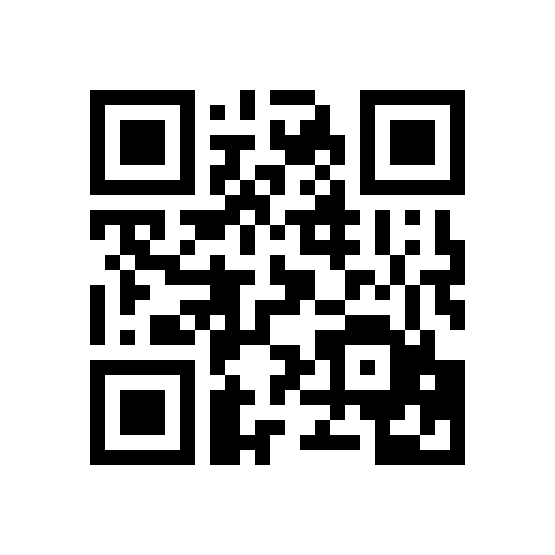 時間110年8月20日(星期五)下午2時地點台北國際會議中心201BC室(台北市信義路5段1號)13：30-14：00報到14：00-14：10中華民國工商協進會 林伯豐理事長致詞 14：10-15：40(90分鐘)主講人：台灣永續能源研究基金會 簡又新董事長講題：2050年淨零排放目標的挑戰與機會15：40-16：00交流互動公司名稱：公司名稱：公司名稱：公司名稱：參加方式參加方式姓 名職 稱聯絡電話E-mail現場線上